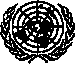 Nations UniesUnited NationsNON-GOVERNMENTAL ORGANIZATIONS BRANCH
OFFICE of intergovernmental support and coordination for sustainable development
25th Floor Secretariat Building, United Nations, New York, N.Y.10017Telephone: (212) 963-8652; Fax: (212) 963-9248Website: www.un.org/ecosoc/ngo Contact: www.un.org/ecosoc/ngo/contact17 December 2021Dear NGO Representative,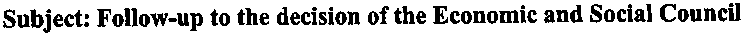 I am pleased to inform you that on 1 November 2021, the Economic and Social Council (ECOSOC) adopted the recommendation of the Committee on Non- Govemmental Organizations (NGOs) to grant special consultative status to your organization, The Green Hat International (NPO). Please accept our heartfelt congratulations.Consultative status fbr an organization enables it to engage in a number of ways with ECOSOC and its subsidiary bodies, the Human Rights Council and, under specific conditions, some meetings of the General Assembly and other intergovernmental bodies, as well as with the United Nations Secretariat. For information on United Nations sessions and events opened to NGOs with consultative status, please consult our booklet “Working with ECOSOC: an NGO Guide to consultative status" available on our website in several languages at: http://csonet.org/index.php?menu=134.In order to better understand this relationship, we take this opportunity to provide some critical information about the privileges that consultative status with ECOSOC confers on your organization, as well as the obligations that your organization will be required to meet under this relationship. We therefore uree you to take the time to carefiillY review the information provided belo%A. Privileges and benefits of consultative statusECOSOC Resolution 1996/31• Arrangements for consultations with NGOs are regulated by ECOSOC resolution 1996/31, adopted by the Council on 25 July 1996. Please review the entire resolution at: http://csonet.org/content/documents/19963 Lbdf for detailed information. It provides information on ways to participate in the work of the Council, based on the nature and scope of work that your organization undertakes.The Green Hat International (NPO)#103,13-28 Wajirohigashi 2-chome, Higashi-kuFukuoka-shi, Fukuoka, 811-0214Japan3circulated by the Secretary-General of the United Nations to the members of the Council.• Requirements regarding the submission and circulation of written statements are elaborated in resolution 1996/31. They include, but are not limited to, the following:Written statements shall be submitted in one of the two working languages of the United Nations (English or French);They shall be submitted within the time period indicated prior to the CounciFs meeting each year in order to allow appropriate consultations between the Secretary-General and the organization before circulation;Written statements from organizations in general consultative status are limited to a maximum of 2,000 words;Written statements from organizations in special consultative status are limited to a maximum of 500 words;Oral presentations at ECOSOCRequirements for oral statements include, but are not limited to, the following:The Committee on Non-Governmental Organizations makes recommendations to the Council about which organizations in general and special consultative status should make an oral presentation to the Council, as well as the items on which they should be heard. Such organizations are entitled to make one statement to the Council, subject to the approval of the Council;Consultations with ECOSOC and its subsidiary bodiesCommissions and other subsidiary bodies of ECOSOC may consult with NGOs in general and special status; and such consultations may be arranged at the request of the NGO;■ A commission of ECOSOC may recommend that an NGO with special competence in a particular field undertake studies or investigations, or prepare papers for the commission;NGOs shall be able to consult officers of the appropriate offices of the Secretariat on matters of mutual interest or concern. Such consultation shall be at the request of the NGO or the Secretary-General;The Secretary-General may request organizations in consultative status to carry out studies or prepare papers.2Consultative relationship with NGOs also enables the Council or one of its bodies to seek expert information or advice from organizations with special competence in a subject matter;Attendance at meetings and access to the United NationsYour status now entitles you to designate official representatives to the United Nations Headquarters in New York and the United Nations Offices at Geneva and Vienna. Your representatives will be able to register for and participate in sessions, events, conferences and activities of the United Nations, and organizations in general and special consultative status may designate authorized representatives to sit as observers at public meetings of ECOSOC and its subsidiary bodies, the Human Rights Council and, under certain conditions, the General Assembly and other United Nations intergovernmental bodies. These arrangements may be supplemented to include other means of participation. To ensure your participation, please use the username and password that have already been assigned to your organization and login to the NGO Branch website at: http：//csonet.org/index.DhD?menu= ] 4 for more information.■ In order to obtain grounds passes, please use the same login and password information and follow the instructions carefully to designate your representatives for the current calendar year. Representatives nominated by your organization are required to collect their grounds passes in person at designated locations in New York, Geneva and Vienna. Please note that due to COVID 19 related access restrictions, UN offices may not be opened to NGO representatives as they used to be. The UN Secretariat will keep you informed of developments in this regard.Your login and password information should also be used to update your organizational profile and contact information at all times so that we can keep you informed of important communications from the United Nations in a timely manner. Please be aware that all communications from the United Nations Secretariat will be sent to the email address that your organization has provided in its organizational profile. It is the responsibility of the NGO to provide and update this information. Therefore, please set up your email address in such a way as to enable your organization to monitor incoming messages from the NGO Branch without interruption. To this end, you are advised to check and update your organizational profile every six months at: http://esan奁o.un.org/civilsQcietv/lQgin.do. Failure to do so may cause you to miss critical information from our Office pertaining to your consultative status, or any other information that may prove invaluable to your work and/or your participation in the work of the United Nations.Written statements at ECOSOCOrganizations in general and special consultative status are able to submit written statements relevant to the work of the Council on subjects in which these organizations have a special competence. These statements may be3circulated by the Secretary-General of the United Nations to the members of the Council.• Requirements regarding the submission and circulation of written statements are elaborated in resolution 1996/31. They include, but are not limited to, the following:Written statements shall be submitted in one of the two working languages of the United Nations (English or French);They shall be submitted within the time period indicated prior to the Council's meeting each year in order to allow appropriate consultations between the Secretary-General and the organization before circulation;Written statements from organizations in general consultative status are limited to a maximum of 2,000 words;Written statements from organizations in special consultative status are limited to a maximum of 500 words;Oral presentations at ECOSOCRequirements for oral stHtements include, but are not limited to, the following.(a) The Committee on Non-Governmental Organizations makes recommendations to the Council about which organizations in general and special consultative status should make an oral presentation to the Council, as well as the items on which they should be heard. Such organizations are entitled to make one statement to the Council, subject to the approval of the Council;Consultations with ECOSOC and its subsidiary bodiesCommissions and other subsidiary bodies of ECOSOC may consult with NGOs in general and special status; and such consultations may be arranged at the request of the NGO;A commission of ECOSOC may recommend that an NGO with special competence in a particular field undertake studies or investigations, or prepare papers for the commission;NGOs shall be able to consult officers of the appropriate offices of the Secretariat on matters of mutual interest or concern. Such consultation shall be at the request of the NGO or the Secretary-General;The Secretary-General may request organizations in consultative status to carry out studies or prepare papers.4Use of United Nations facilitiesThe Secretary-General is authorized to offer United Nations facilities to NGOs in consultative status, including:accommodation for conferences or smaller meetings related to the work of ECOSOC, as available and under the conditions set at each UN Office;appropriate seating arrangements and facilities for obtaining documents during public meetings of the General Assembly that deal with matters in the economic and social and related fields;arrangement of informal discussions on matters of special interest to groups or organizations;access to United Nations press documentation services;prompt and efficient distribution of documents related to ECOSOC and its subsidiary bodies as the Secretary-General deems appropriate;use of United Nations libraries.B.	Responsibilities and obligations of NGOs in consultative statusQuadrennial reportsOrganizations in general and special consultative status are required to submit a report on the activities of their organizations in support of the work of ECOSOC and the United Nations once every four years, known as quadrennial reports, as per ECOSOC resolution 1996/31. This requirement is reinforced through ECOCOC resolution 2008/4 on "Measures to improve the quadrennial reporting procedures.,^ In keeping with these requirements, your organization will be required to submit its first report for the 2021-2024 period by no later than 1 June 2025 for review by the Committee on NGOs. Please download and carefully follow the guidelines for the submission of these reports on the NGO Branch website at: http:〃csonet.org/?menu=85In the intervening periods between the submission of quadrennial reports, organizations are advised to keep detailed records of participation in United Nations meetings and events, as well as cooperation with United Nations funds and agencies for inclusion in subsequent reports.Suspension and withdrawal of consultative statusAs per resolution 2008/4, if an NGO fails to submit its quadrennial report by the due date of 1 June, following three reminders after the initial due date, theん6NGOs in consultative status are forbidden to use the United Nations logo on their stationery, business cards, websites, meeting banners, cars, office buildings, etc. Misrepresentation of consultative relationship can result in adverse consequences for your organization.If the organization wishes to display consultative status on its letterhead, the following statement can be included below the name of the organization: ^Organization in (Category of consultative status) with the Economic and Social Council since (year status granted).Please feel free to contact us if you have any questions. We welcome the opportunity to work with you and will be happy to facilitate your participation in the work of the United Nations, in particular ECOSOC and its subsidiary bodies, in the ftiture.Yours sincerely,Marc-Andre Dorel
Acting Chief
NGO BranchOffice of Intergovernmental Support
and Coordination for Sustainable Development
Department of Economic and Social Affairs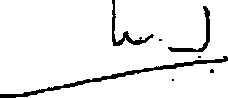 